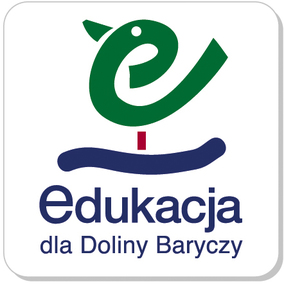 Scenariusz zajęć dla uczniów klasy IV Temat: Na łące. Liczba dzieci: 17                                                             Czas trwania: 45 minutCELE OGÓLNE:•   zaciekawienie światem przyrody •   prowadzenie obserwacji, dokumentowanie i prezentacja wynikówCELE SZCZEGÓŁOWE:Uczeń:•   wie, jakie rośliny rosną na łące w najbliższym otoczeniu  •   potrafi zidentyfikować i nazwać gatunki roślin rosnące na łące •    potrafi zilustrować i omówić roślinę łąkowa   METODY PRACY: słowna, oglądowa, czynnaFORMY PRACY: zbiorowa, indywidualnaŚRODKI DYDAKTYCZNE: mata na łąkę - rośliny łąkowe- poziom 10+ , atlasy roślin, lupa, podręcznik, zeszyt Przebieg:Uczniowie z nauczycielem udają się na łąkę zabierając ze sobą potrzebne środki dydaktyczne.Nauczycielka przypomina, że łąka to obszar gęsto porośnięty trawami i innymi roślinami zielnymi, środowisko życia wielu zwierząt i grzybów. Charakteryzuje łąkę na której będą się odbywały zajęcia. Wyjaśnia, że łąki są różne, co jest spowodowane głownie poziomem wód gruntowych, dlatego rosną na nich różne rośliny i żyją różne zwierzęta. Na wilgotnych łąkach rośnie dużo kaczeńców, na łąkach żyznych może dominować mniszek pospolity lub dzwonek rozpierzchły. Na łąkach położonych na glebach jałowych rosną m.in. złocień właściwy i świetlik łąkowy. Nauczyciel przedstawia zadania do wykonania: uczniowie obserwują rośliny które znaleźli na łące, rysują bądź wklejają je do zeszytu a następnie odszukują na macie w atlasie bądź w podręczniku i wykonują krótki opis tzn. nazwę, występowanie, zastosowanie dla człowieka. Nauczyciel określa miejsce i czas zakończenia pracy oraz informuje, że w razie pytań jest do dyspozycji uczniów  Uczniowie pracują samodzielnie obserwując rośliny za pomocą lupy. Nauczyciel obserwuje pracę uczniów i zachęca  do zwracania uwagi na łodygę ( okrągła, owłosiona, kanciasta), liście (kształt blaszek, unerwienie, ogonek), kwiaty ( liczba płatków, kolor).Po 30 minutach uczniowie zbierają się w wyznaczonym miejscu i prezentują swoje prace dzieląc się wrażeniami z lekcji. Nauczyciel dziękuje wszystkim za wzorową pracę a w ramach powtórzenia pokazuje kolejne rośliny łąkowe a uczniowie podają ich nazwy.                                                                                                                         Monika Maryniak